NGU Report 2013.043Helicopter-borne magnetic, electromagnetic and radiometric geophysical survey in theHolandsfjorden area, Meløy and Rødøy, NordlandREPORT 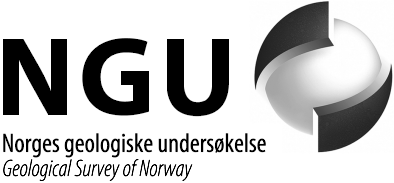 Table of Contents1.	INTRODUCTION	42.	LOCATION	43.	SURVEY SPECIFICATIONS	53.1	Airborne Survey Parameters	53.2	Airborne Survey Instrumentation	63.3	Airborne Survey Logistics Summary	64.	DATA PROCESSING AND PRESENTATION	74.1	Total Field Magnetic Data	74.2	Electromagnetic Data	84.3	Radiometric data	95.	PRODUCTS	106.	REFERENCES	10Appendix A1:  Flow chart of magnetic processing	11Appendix A2:  Flow chart of EM processing	11Appendix A3:  Flow chart of radiometry processing	11FIGURESFigure 1: Holandsfjorden survey area.	4Figure 2: Hummingbird system in air	7Figure 3. Holandsfjorden survey area with flight  path	13Figure 4: Total Magnetic Anomaly	14Figure 5: Magnetic Vertical Derivative	15Figure 6: Magnetic Tilt Derivative	16Figure 7: Apparent resistivity. Frequency 34000 Hz, Coplanar coils	17Figure 8: Apparent resistivity. Frequency 6600 Hz, Coplanar coils	18Figure 9:. Apparent resistivity. Frequency 880 Hz, Coplanar coils	19Figure 10: Apparent resistivity. Frequency 7000 Hz, Coaxial coils	20Figure 11: Apparent resistivity. Frequency 980 Hz, Coaxial coils	21Figure 12: Uranium ground concentration	22Figure 13: Thorium ground concentration	23Figure 14: Potassium ground concentration	24Figure 15: Radiometric Ternary map	25TABLESTable 1. Instrument Specifications	6Table 2. Hummingbird electromagnetic system, frequency and coil configurations	6Table 3: Maps in scale 1:50000 available from NGU on request.	10INTRODUCTIONRecognising the impact that investment in mineral exploration and mining can have on the socio-economic situation of a region, the government of Norway initiated the MINN program (Mineral resources in North Norway). The goal of this program is to enhance the geological information that is relevant to an assessment of the mineral potential of the three northernmost counties. The airborne geophysical surveys - helicopter borne and fixed wing- are important integral part of MINN program. The airborne survey results reported herein amount to 1006 line-km flown (200 km2) over the Holandsfjorden survey area, as shown in Figure 1. The objective of the airborne geophysical survey was to obtain a dense high-resolution aero-magnetic, electromagnetic and radiometric data over the survey area.  This data is required for the enhancement of a general understanding of the regional geology of the area.  In this regard, the data can also be used to map contacts and structural features within the property. It also improves defining the potential of known zones of mineralization, their geological settings, and identifying new areas of interest.The survey incorporated the use of a Hummingbird five-frequency electromagnetic system supplemented by a high-sensitivity caesium magnetometer, gamma-ray spectrometer and radar altimeter.  A GPS navigation computer system with flight path indicators ensured accurate positioning of the geophysical data with respect to the World Geodetic System 1984 geodetic datum (WGS-84).LOCATIONHolandsfjorden survey area is situated in the Meloy and Rødøy municipality, Nordland County in Norway. The area is located ~70 km southwest from the city of Bodø. 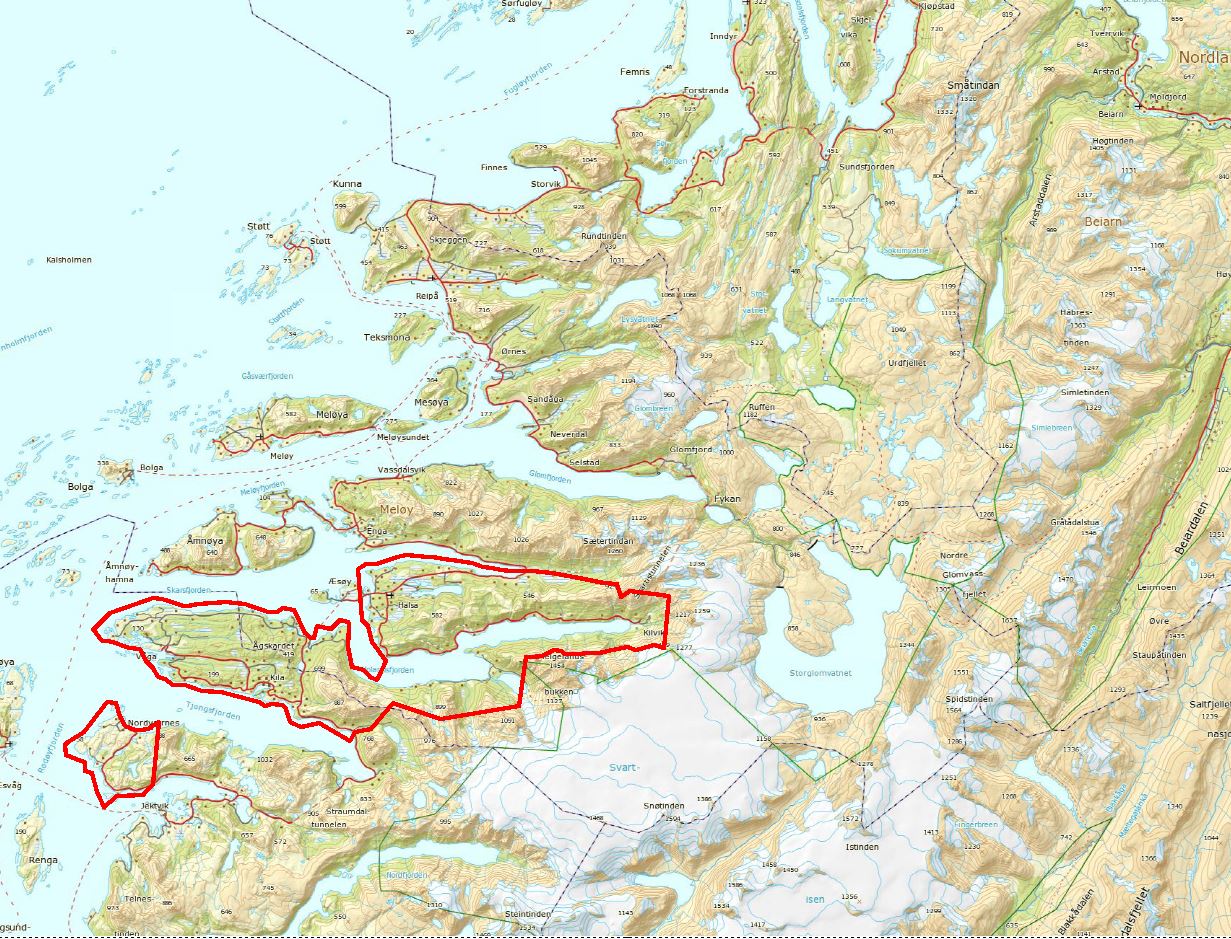 Figure 1: Holandsfjorden survey area.SURVEY SPECIFICATIONSAirborne Survey ParametersNGU used a modified Hummingbird electromagnetic and magnetic helicopter survey system designed to obtain low level, slow speed, detailed airborne magnetic and electromagnetic data (Geotech 1997). The system was supplemented by 1024 channel gamma-ray spectrometer which was used to map ground concentrations of U, Th and K.The airborne survey began on July 10th and ended on July 14th, 2013. A Eurocopter AS350-B2 helicopter from helicopter company HeliScan AS was used to tow the bird. The survey lines were spaced 200 m apart and oriented at a 7 azimuth in UTM zone 33W coordinates. The magnetic and electromagnetic sensors are housed in a single 7.5 m long bird, which was maintained at an average of 57 m above the topographic surface. A gamma-ray spectrometer, installed under the belly of the helicopter, registered natural gamma ray radiation simultaneously with the acquisition of magnetic/EM data.Rugged terrain and abrupt changes in topography may affect the aircraft pilot’s ability to ‘drape’ the terrain; therefore there are positive and negative variations in sensor height with respect to the estimated range, which is higher than the standard height of 30 m. The ground speed of the aircraft varied from 50 – 100 km/h depending on topography, wind direction and its magnitude. On average the ground speed during measurements is calculated to 79 km/h. Magnetic data were recorded at 0.2 second intervals resulting in approximately 4.5 m point spacing. EM data were recorded at 0.1 second intervals resulting in data with a sample increment of 2.2 m along the ground in average. Spectrometry data were recorded every 1 second giving a point spacing of approximately 22 meter. The above parameters were designed to allow for sufficient detail in the data to detect subtle anomalies that may represent mineralization and/or rocks of different lithological and petrophysical composition.Line 770 and southern parts of lines 780, 709 were excluded from survey because they were too close to high voltage power line. Line 950 was missed (see Figure 3).A base magnetometer to monitor diurnal variations in the magnetic field was located at "Tjongsfjord Gjestegård" (UTM 430500 – 7398500) inside the measured area. Base station magnetometer data were recorded once every 3 second. The CPU clock of the base magnetometer computer was synchronized to the CPU clock of the DAS on a daily basis. Navigation system uses GPS/GLONASS satellite tracking systems to provide real-time WGS-84 coordinate locations for every second. The accuracy achieved with no differential corrections is reported to be  5 m in the horizontal directions. The GPS receiver antenna was mounted externally to the tail tip of the helicopter.For quality control, the electromagnetic, magnetic and radiometric, altitude and navigation data were monitored on four separate windows in the operator's display during flight while they were recorded in three data ASCII streams to the PC hard disk drive.Airborne Survey InstrumentationInstrument specification is given in table 1.  Frequencies and coil configuration for the Hummingbird EM system is given in table 2.Table 1. Instrument SpecificationsTable 2. Hummingbird electromagnetic system, frequency and coil configurationsThe electromagnetic, magnetic and radiometric, altitude and navigation data were monitored on the operator's displays during flight while they were recorded to the PC hard disk drive. Spectrometry data were also recorded to internal hard drive of the spectrometer. The data files were transferred to the field workstation via USB flash drive. The raw data files were backed up onto USB flash drive in the field.Airborne Survey Logistics Summary	Traverse (survey) line spacing: 		200 metres 	Traverse line direction: 			7 SW-NE	Nominal aircraft ground speed:		50 - 100 km/h 	Average sensor terrain clearance EM+Mag:	57 metres	Average sensor terrain clearance Rad:	87 metres	Sampling rates: 	0.2 seconds - magnetometer				0.1 seconds - electromagnetics				1.0 second   - spectrometer, GPS, altimeter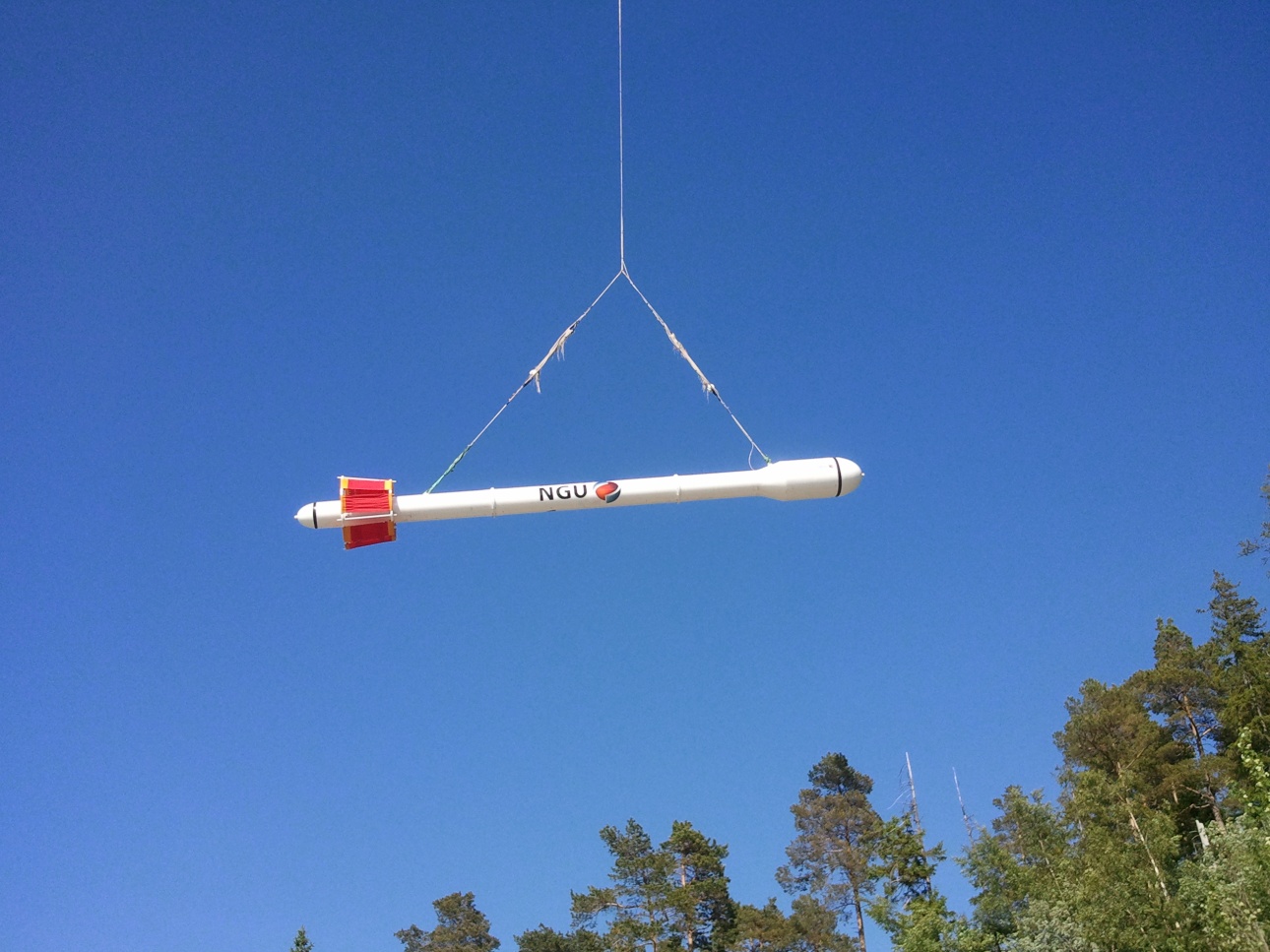 Figure 2: Hummingbird system in airDATA PROCESSING AND PRESENTATIONAll data were processed by Alexei Rodionov (AR Geoconsulting Ltd., Canada) in Calgary. The ASCII data files were loaded into three separate Oasis Montaj databases. All three datasets were processed consequently according to processing flow charts shown in Appendix A1, A2 and A3.     Total Field Magnetic DataAt the first stage the magnetic data were visually inspected and spikes were removed manually. Non-linear filter was also applied to airborne raw data to eliminate short-period spikes. Then the data from basemag station were imported in magnetic database using the standard Oasis magbase.gx module. Diurnal variation channel was also inspected for spikes and spikes were removed manually if necessary. Typically, several corrections have to be applied to magnetic data before gridding - heading correction, lag correction and diurnal correction. Diurnal CorrectionsThe temporal fluctuations in the magnetic field of the earth affect the total magnetic field readings recorded during the airborne survey. This is commonly referred to as the magnetic diurnal variation. These fluctuations can be effectively removed from the airborne magnetic dataset by using a stationary reference magnetometer that records the magnetic field of the earth simultaneously with the airborne sensor. Magnetic diurnals were within the standard NGU specifications during the entire survey (Rønning 2013).The base magnetometer was located at "Tjongsfjord Gjestegård" (UTM 430500 – 7398500) inside the measured area. Diurnal variations were measured with Scintrex Envi magnetometer during first flight, than GEM GSM-19 magnetometer was employed for the rest of the survey. Locations of base magnetometers were changed several times and average magnetic field was calculated for each of location. It was 52345 for flight 1, 52411 for flights 2-5 and 53319 for flights 6-7.  The base station computer clock was synchronized with the DAS clock on a daily basis. The recorded data are merged with the airborne data and the diurnal correction is applied according to equation (1).,					(1)Where:Corrections for Lag and headingNeither a lag nor cloverleaf tests were performed before the survey. According to previous reports the lag between logged magnetic data and the corresponding navigational data was 1-2 fids. Translated to a distance it would be no more than 10 m - the value comparable with the precision of GPS. A heading error for a towed system is usually either very small or non-existent. So no lag and heading corrections were applied. Magnetic data gridding and presentationBefore gridding, flight data were split by lines. For the purposes of data presentation and interpretation the total field magnetic data are gridded with a cell size of 50 m, which represents one quarter of the 200 m average line spacing. A micro levelling technique was applied to the magnetic data to remove small line-to-line levelling errors and a 3 x 3 convolution filter was passed over the final grid to smooth the grid image. The Vertical Gradient and the Tilt Derivative of the total magnetic field was calculated from the resulting total magnetic field map. These signals transforms the shape of the magnetic anomaly from any magnetic inclination to positive body-centred anomaly and it's widely utilized for mapping of structures. Electromagnetic DataThe DAS computer records both an in-phase and a quadrature value for each of the five coil sets of the electromagnetic system. Instrumental noise and drift should be removed before computation of an apparent resistivity. Instrumental noiseIn-phase and quadrature data were filtered with 3 fids non-linear filter to eliminate spheric spikes which were represented as irregular spikes of large amplitude in records. Simultaneously, the 30 fids low-pass filter was also applied to suppress high frequency components of instrumental and cultural noise. Numerous power lines and habitations within the survey area created high amplitude low frequency noise which was impossible to remove using conventional algorithms of filtration. Areas where a cultural noise’s presence was apparent were excluded from presentation on final maps.  Instrument DriftIn order to remove the effects of instrument drift caused by gradual temperature variations in the transmitting and receiving circuits, background responses are recorded during each flight. To obtain a background level the bird is raised to an altitude of approximately 1000 ft above the topographic surface so that no electromagnetic responses from the ground are present in the recorded traces. The EM traces observed at this altitude correspond to a background (zero) level of the system. If these background levels are recorded at 20-30 minute intervals, then the drift of the system (assumed to be linear) can be removed from the data by resetting these points to the initial zero level of the system. The drift must be removed on a flight-by-flight basis, before any further processing is carried out. Geosoft HEM module was used for applying drift correction. Residual instrumental drift, usually small, but often non-linear, was manually removed on line-to-line basis. Instrument drift on 880 Hz coplanar coils, were a bit higher than standard NGU specifications (Rønning 2013).Apparent resistivity calculation and presentationWhen levelling of the EM data was complete, apparent resistivity was calculated from in-phase and quadrature EM components using a half space homogeneous model of the Earth (Geosoft HEM module) for all five frequencies separately. Threshold of 1 ppm was set for inversion for all frequencies.Secondary electromagnetic field decays rapidly with the distance (height of the sensors) – as z-2 – z-5 depending on the shape of the conductors and, at certain height, signals from the ground sources become comparable with instrumental noise. Levelling errors or precision of levelling can lead sometimes to appearance of artificial resistivity anomalies when data were collected at high instrumental altitude. Application of threshold allows excluding such data from an apparent resistivity calculation, though not completely. It’s particularly noticeable in low frequencies datasets. Resistivity data were visually inspected; artificial anomalies associated with high altitude measurements were manually removed and then levelled. Revised resistivity data were gridded with a cell size 50 m and 3x3 convolution filter was applied to smooth the grids. Radiometric dataIn processing of the airborne gamma ray spectrometry data, live time corrected U, Th and K were corrected for the aircraft and cosmic background (e.g. Grasty et al. 1991; IAEA 2003). The upward detector method, as discussed in IAEA (2003), was applied to remove the effects of radon in the air below and around the helicopter. Window stripping was used to isolate count rates from the individual radio-nuclides K, U and Th (IAEA, 2003). The topography in the region was rough, and the sensor was not always at a constant altitude. Stripped window counts were therefore corrected for variations in flying height to a constant height of 60 m. Finally, count rates were converted to effective ground element concentrations using calibration values derived from calibration pads at the Geological Survey of Norway in Trondheim. A list of the parameters used in the processing scheme is given in Appendix A3. For further reading regarding standard processing of airborne radiometric data, we recommend the publication from Minty et al. (1997). Quality of the radiometric data was within standard NGU specifications (Rønning 2013) except for a few short line segments where data were lost due to lack of GPS-signal.PRODUCTS Processed digital data from the survey are presented as:Three Geosoft XYZ files: HolandsfjordenMag.xyz, HolandsfjordenEM.xyz, HolandsfjordenSpectrometry.xyz, Coloured maps at the scale 1:25000 available from NGU on request.Table 3: Maps in scale 1:25000 available from NGU on request.Downscaled images of the maps are shown on figures 4 to 15. REFERENCESGeotech 1997: Hummingbird Electromagnetic System. Users manual. Geotech Ltd. October 1997Grasty, R.L., Holman, P.B. & Blanchard 1991: Transportable Calibration pads for ground and airborne Gamma-ray Spectrometers. Geological Survey of Canada. Paper 90-23. 62 pp.IAEA 2003: Guidelines for radioelement mapping using gamma ray spectrometry data. IAEA-TECDOC-1363, Vienna, Austria. 173 pp.Minty, B.R.S., Luyendyk, A.P.J. and Brodie, R.C. 1997: Calibration and data processing for gamma-ray spectrometry.  AGSO – Journal of Australian Geology & Geophysics. 17(2). 51-62.Naudy, H. and Dreyer, H. 1968: Non-linear filtering applied to aeromagnetic profiles. Geophysical Prospecting. 16(2). 171-178. Rønning, J.S. 2013: NGUs helikoptermålinger. Plan for sikring og kontroll av datakvalitet.  NGU Intern rapport 2013.001, (38 sider).Appendix A1:  Flow chart of magnetic processingMeaning of parameters is described in the referenced literature.Processing flow:Quality control.Visual inspection of airborne data and manual spike removalImport magbase data to Geosoft databaseInspection of magbase data and removal of spikesCorrection of data for diurnal variationSplitting flight data by linesGriddingMicrolevelling Convolution filter   Appendix A2:  Flow chart of EM processingMeaning of parameters is described in the referenced literature.Processing flow:Filtering of in-phase and quadrature channels with low pass filtersAutomated levelingQuality controlVisual inspection of data.Splitting flight data by linesManual removal of remaining part of instrumental driftCalculation of an apparent resistivity for each frequency using both - in-phase and quadrature channelsGridding Convolution filter.Appendix A3:  Flow chart of radiometry processingUnderlined processing stages are not only applied to the K, U and Th window, but also to the total. Meaning of parameters is described in the referenced literature.Processing flow:Quality control Airborne and cosmic correction (IAEA, 2003)	Used parameters:  (determined by high altitude calibration flights near Seljord in June 2012)		Aircraft background counts:			K window      	7		U window       	2		Th window     	0		Uup window	0		Total counts	44	Cosmic background counts (normalized to unit counts in the cosmic window):		K window      	0.0701	U window       	0.0463	Uup window	0.0505	Th window     	0.0664	Total counts	1.1228Radon correction using upward detector method (IAEA, 2003) Used parameters (determined from survey data over water and land):	au: 0.676	bu: 0.4136	aK:1.8734	bK: 1.7253	aT: 0.4111	bT: 0.4031	aTc: 28.605	bTc: -2.1516	a1: 0.1687	a2: -0.0804Stripping correction (IAEA, 2003)	Used parameters (determined from measurements on calibrations pads at the NGU on May 6 2013):	a	  0.04952	b	 -0.00169	g	 -0.00131	alpha	  0.29698	beta	  0.47138	gamma	  0.82905Height correction to a height of 60 mUsed parameters (determined by high altitude calibration flights near Seljord in June 2012):Attenuation factors in 1/m:	K: 	0.0072	U:  	0.0058	Th: 	0.0058	Total counts: 	0.0056Converting counts at 60 m heights to element concentration on the groundUsed parameters (determined from measurements on calibrations pads at the NGU on May 6 2013):Sensitivity (elements concentrations per count)::	K:    	0.007545 %/counts	U:  	0.088909 ppm/counts				Th:    	0.151433 ppm/counts  Microlevelling using Geosoft menu and smoothening by a convolution filtering Used parameters for microlevelling:		De-corrugation cutoff wavelength:	800 m			Cell size for gridding:			200 m		 		Naudy (1968) Filter length:		800 m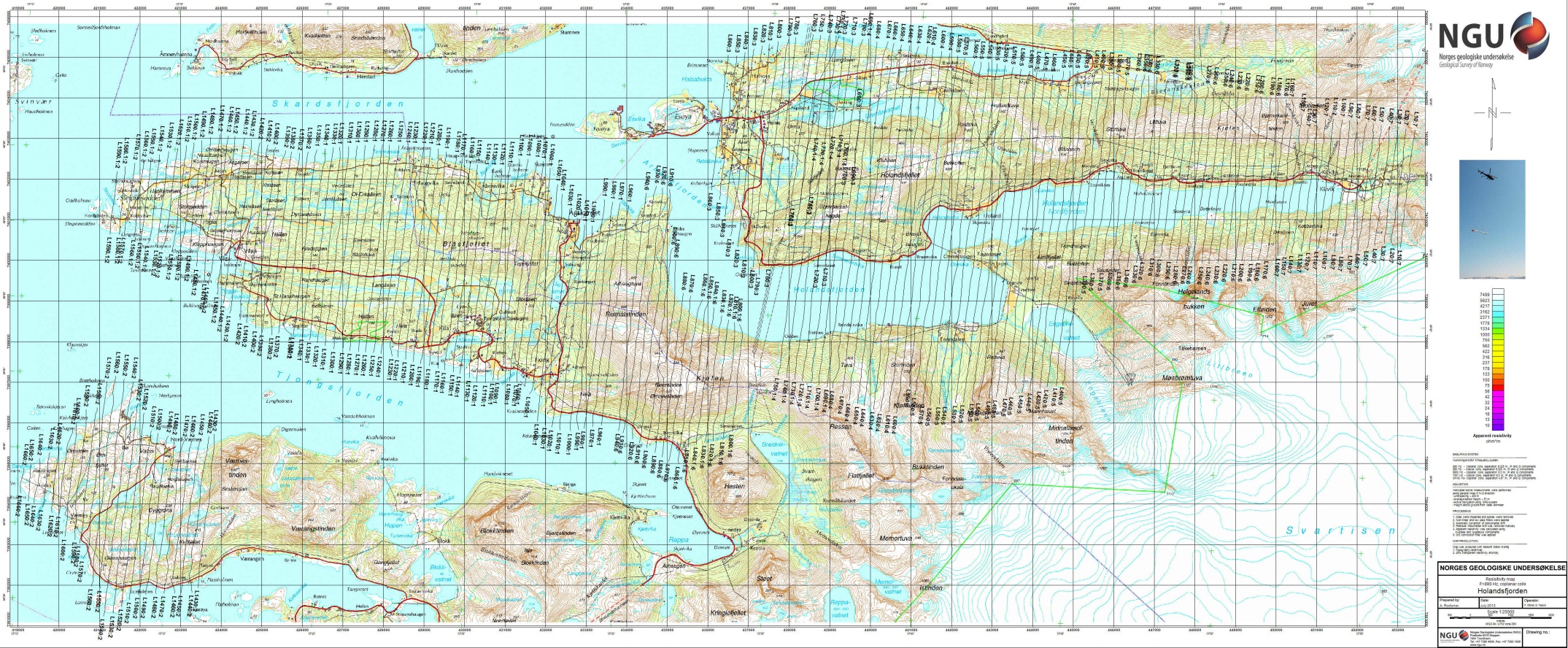 Figure 3: Holandsfjorden survey area with flight path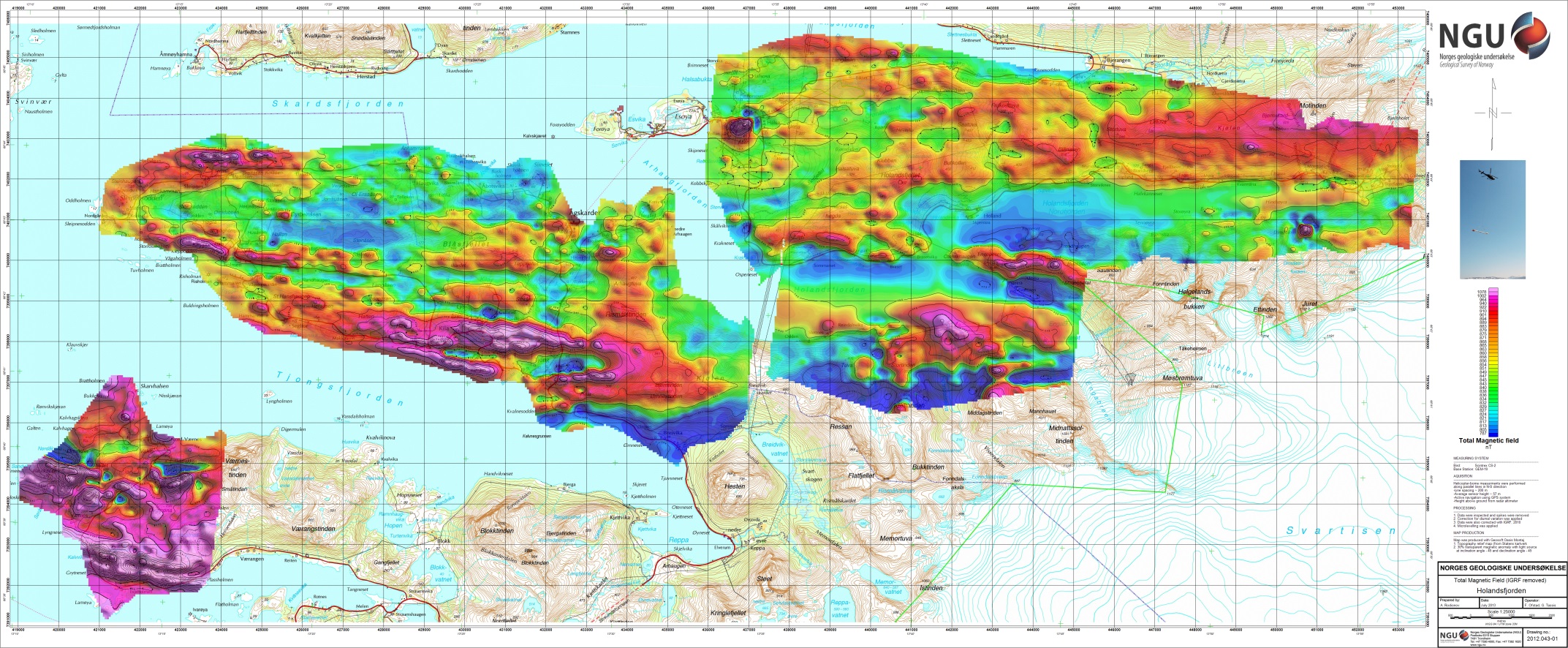  Figure 4: Total Magnetic Anomaly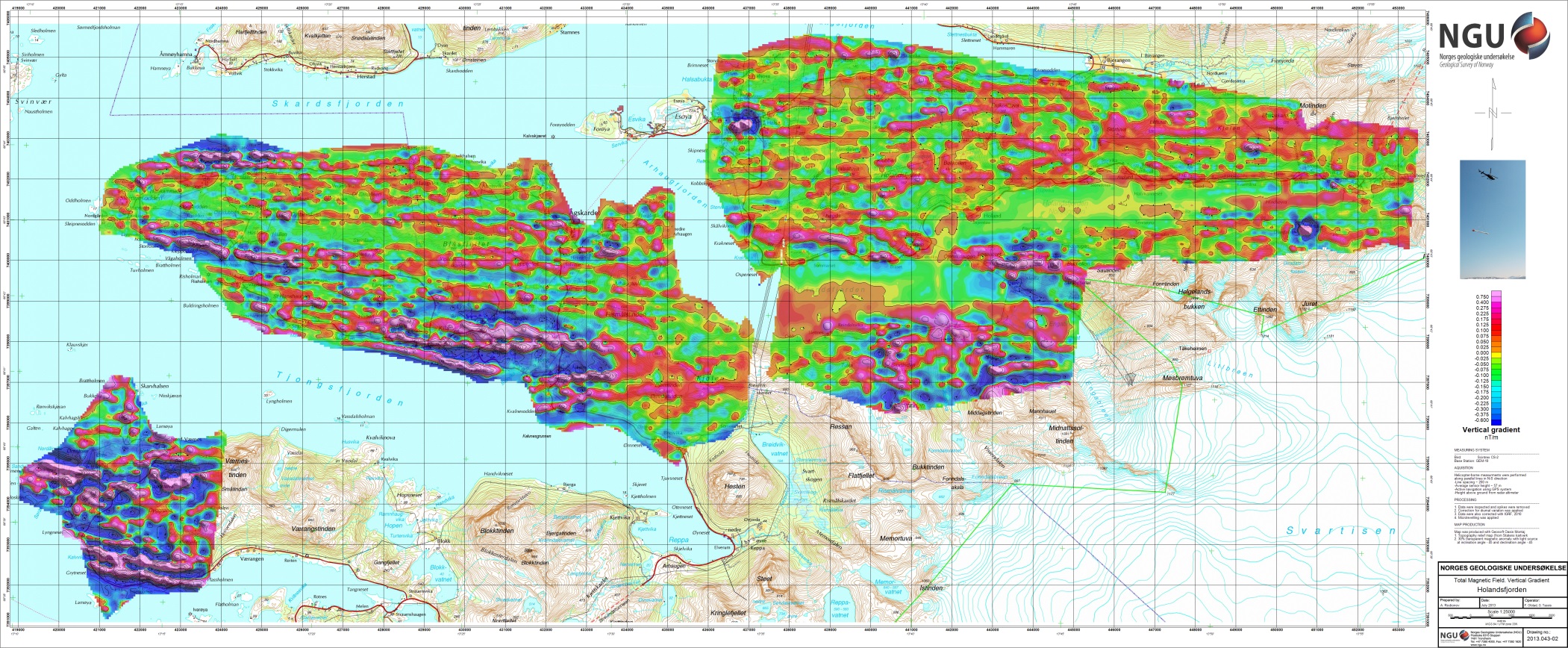 Figure 5: Magnetic Vertical Derivative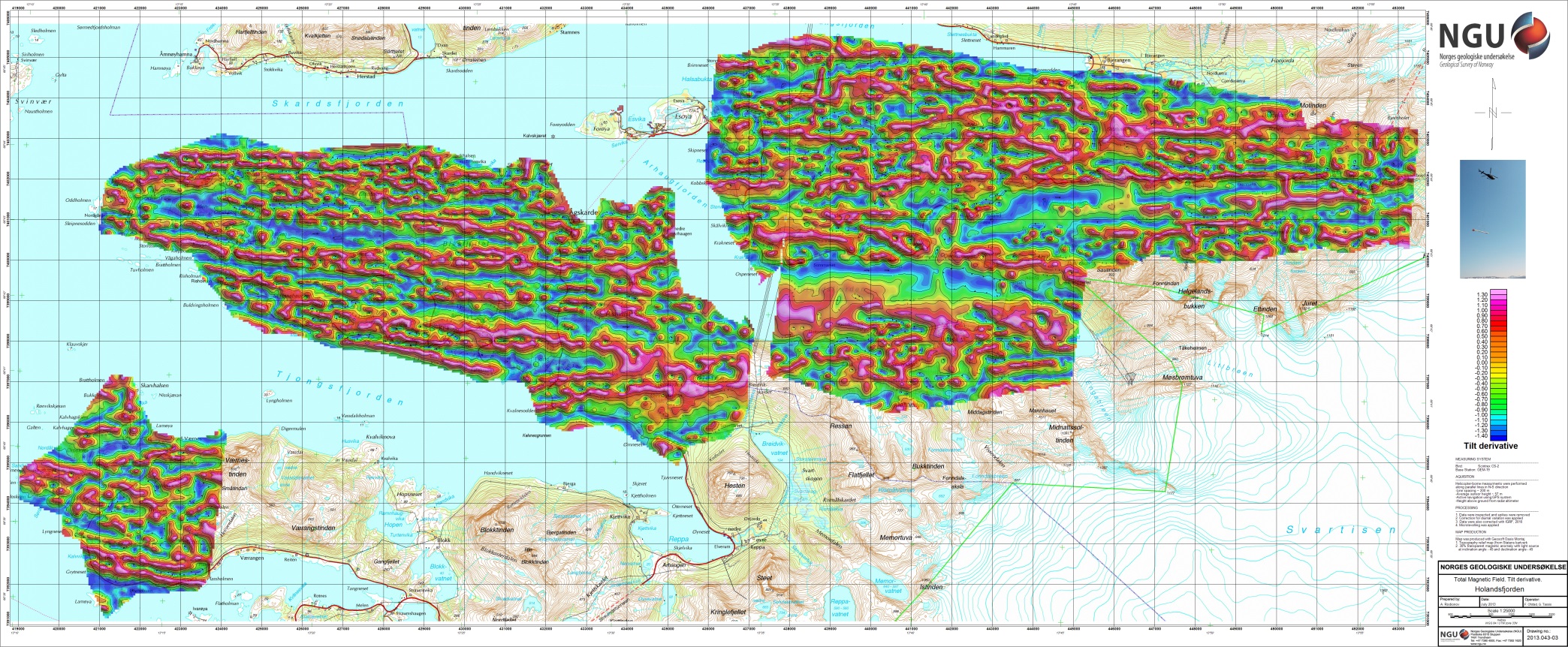 Figure 6: Magnetic Tilt Derivative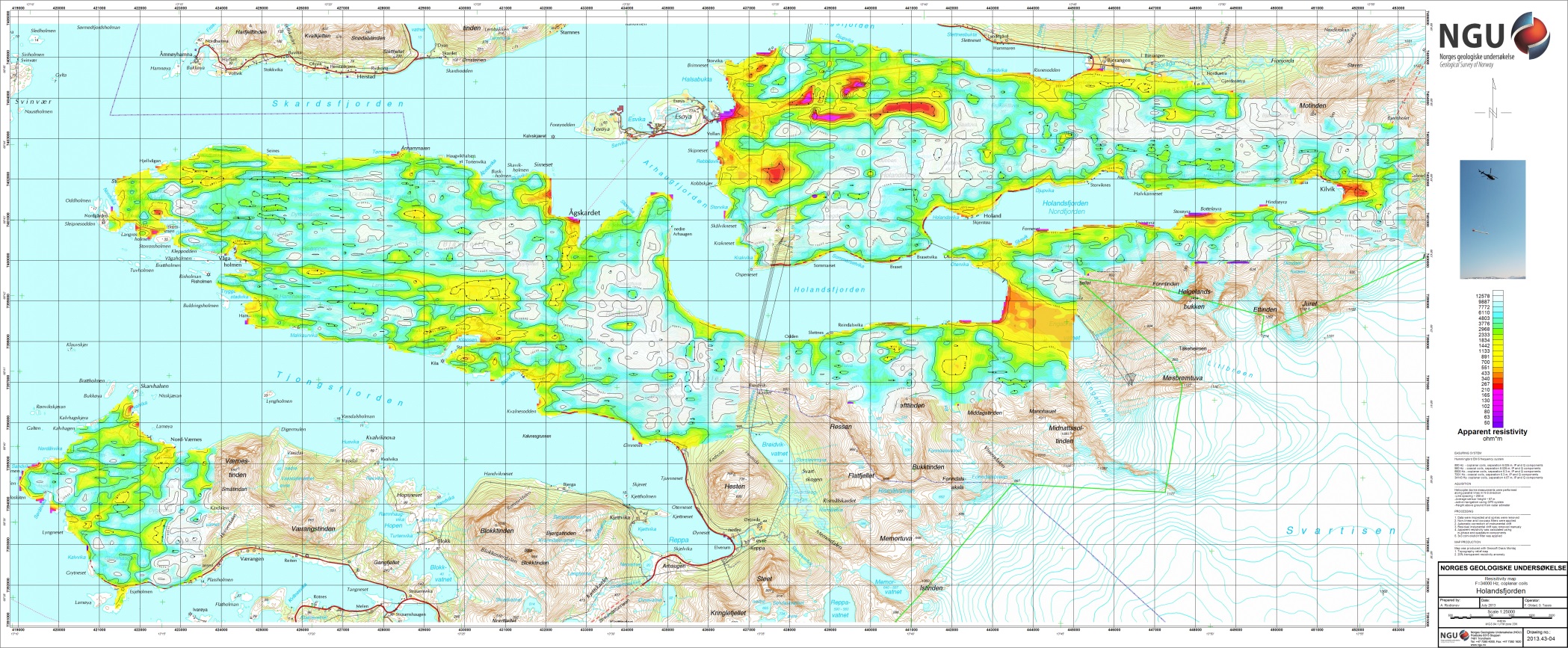 Figure 7: Apparent resistivity. Frequency 34000 Hz, Coplanar coils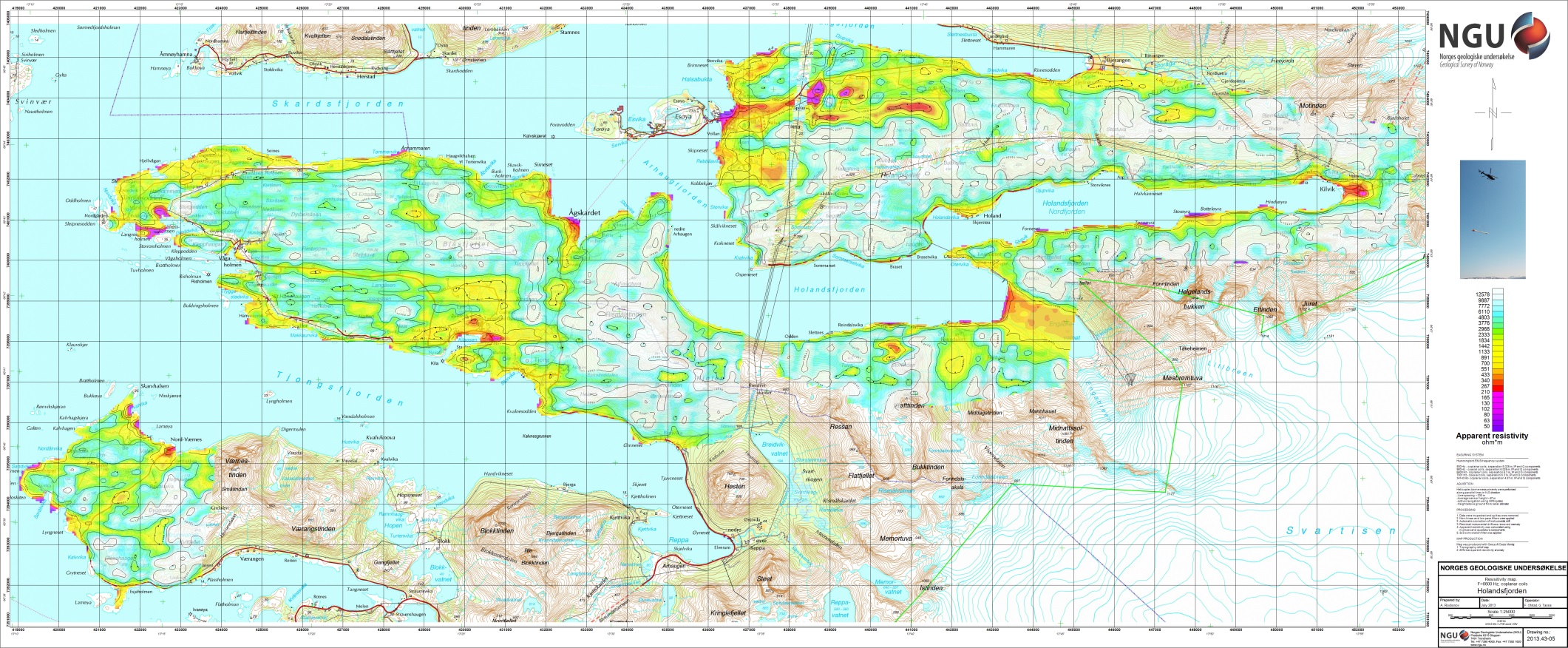 Figure 8: Apparent resistivity. Frequency 6600 Hz, Coplanar coils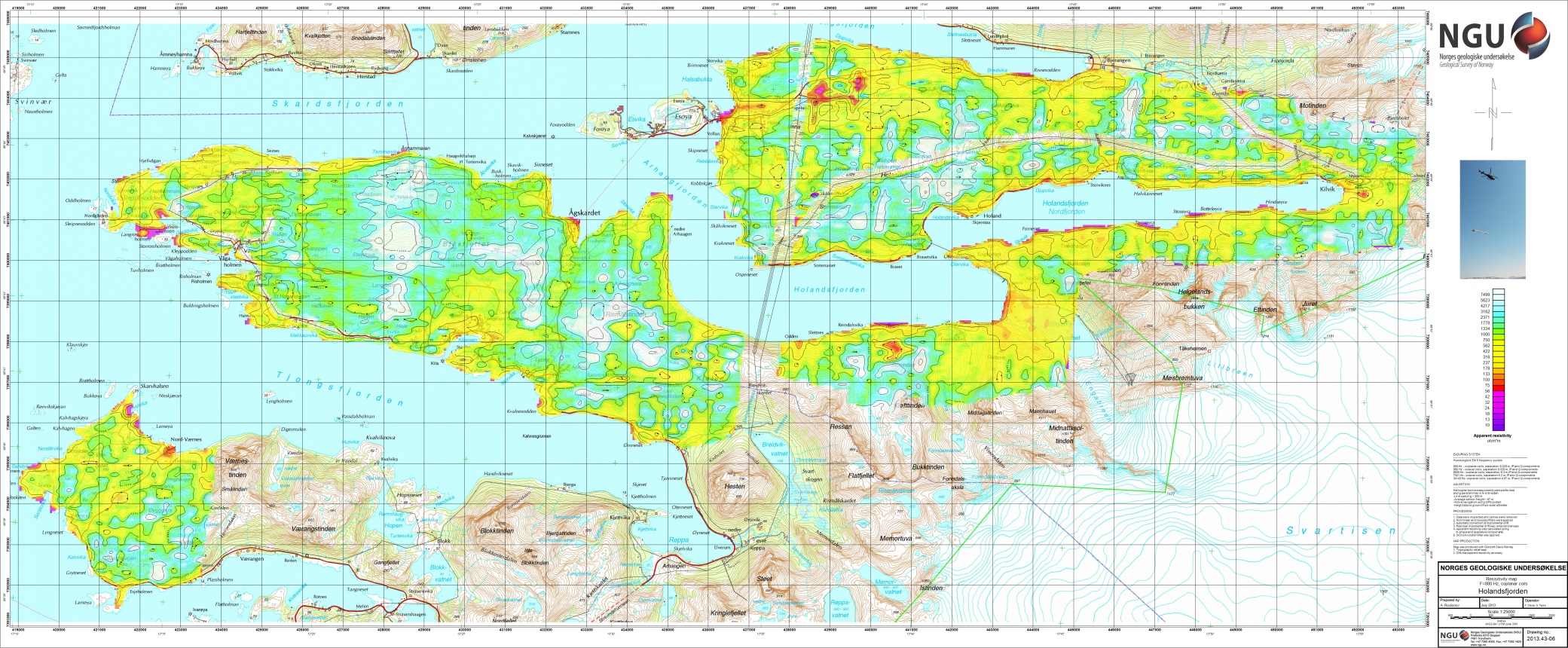 Figure 9:. Apparent resistivity. Frequency 880 Hz, Coplanar coils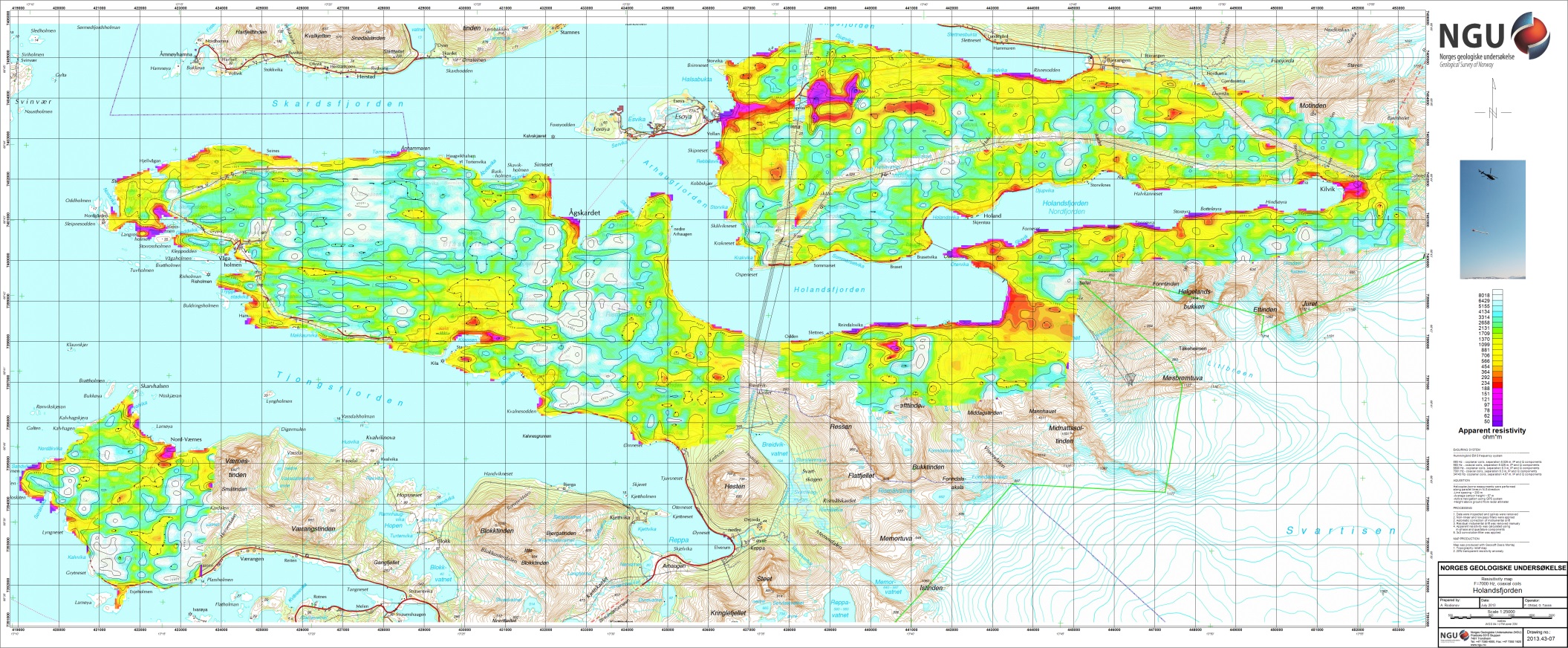 Figure 10: Apparent resistivity. Frequency 7000 Hz, Coaxial coils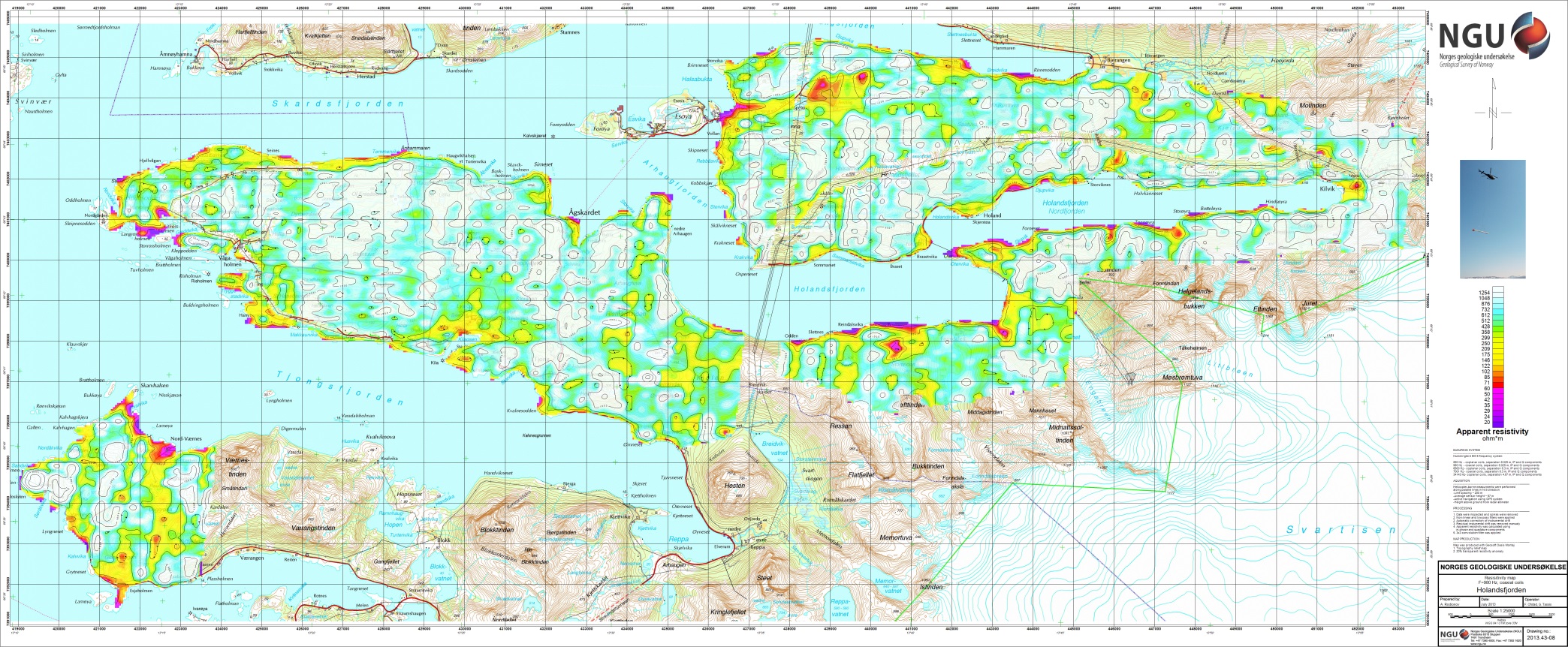 Figure 11: Apparent resistivity. Frequency 980 Hz, Coaxial coils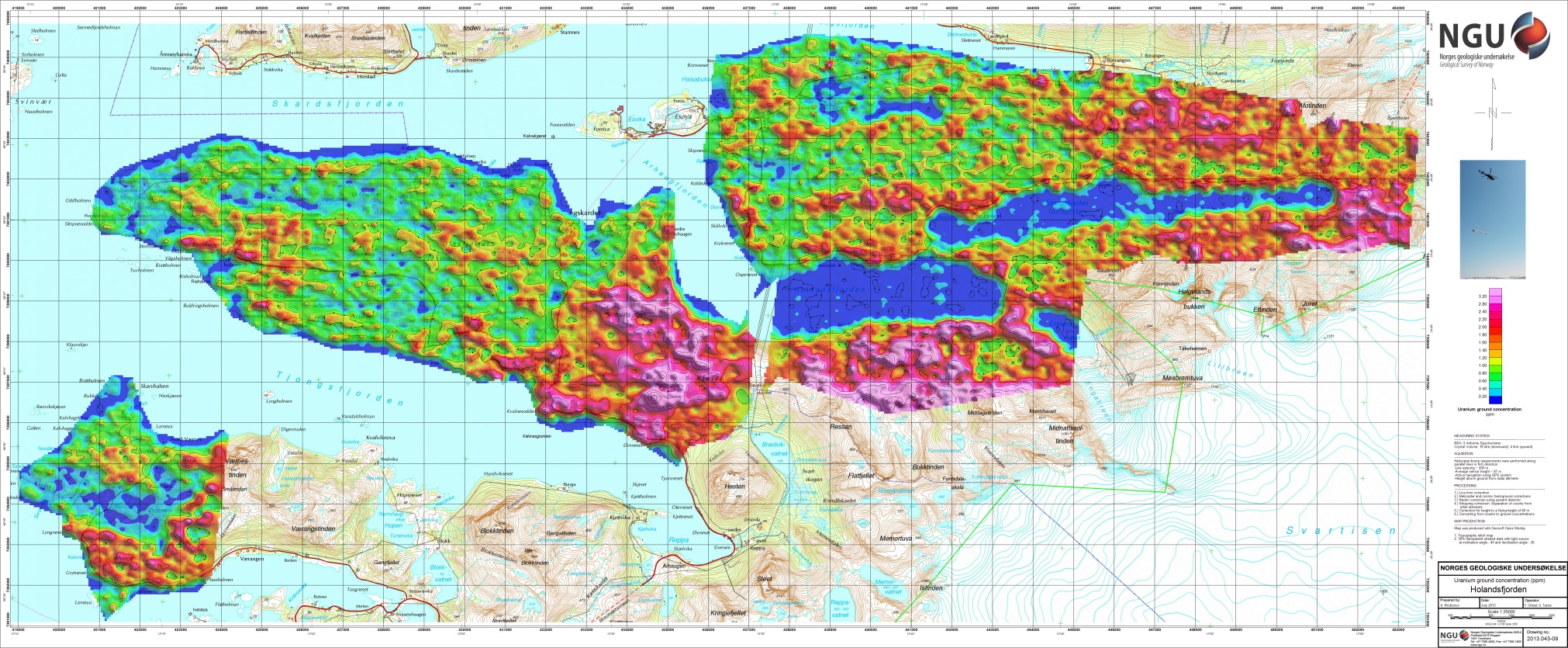 Figure 12: Uranium ground concentration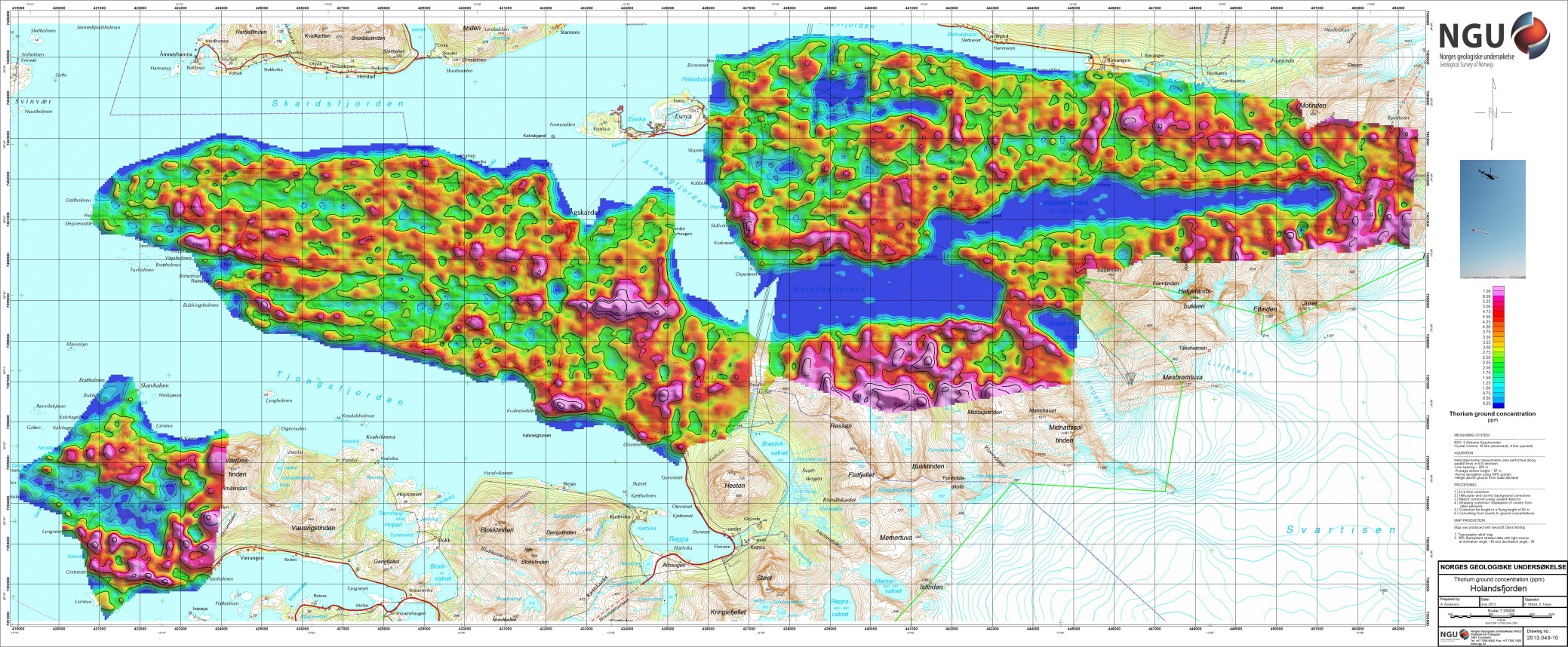 Figure 13: Thorium ground concentration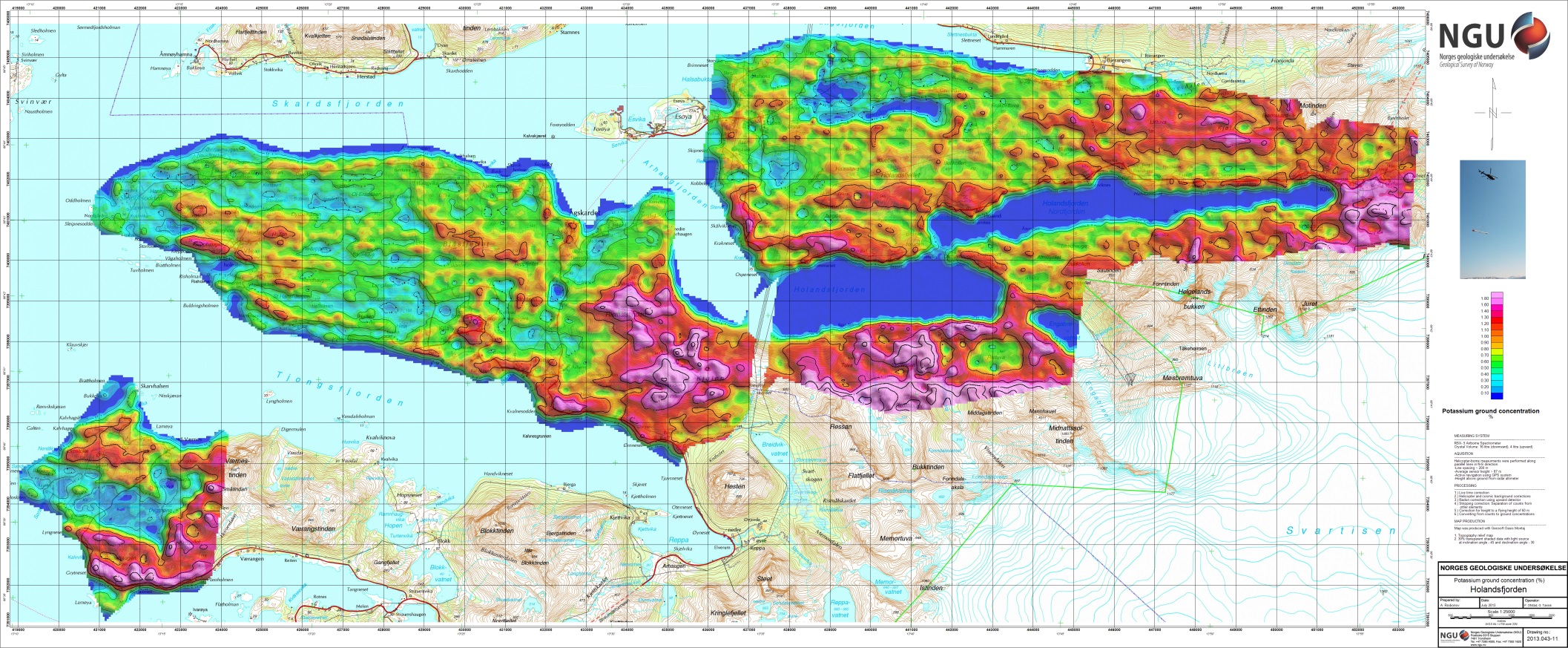 Figure 14: Potassium ground concentration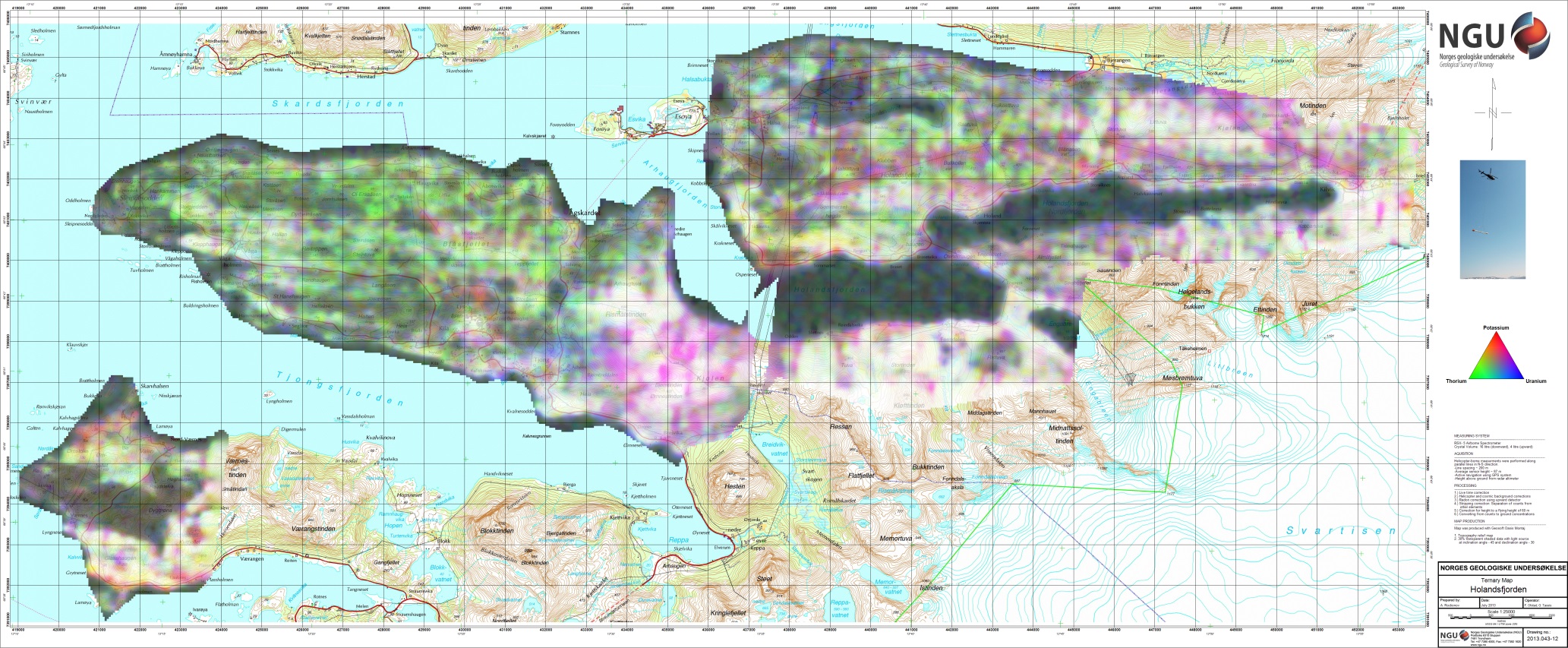 Figure 15: Radiometric Ternary mapReport no.:  2013.027Report no.:  2013.027Report no.:  2013.027ISSN 0800-3416ISSN 0800-3416Grading:  OpenGrading:  OpenGrading:  OpenTitle:Helicopter-borne magnetic, electromagnetic and radiometric geophysical survey in Holandsfjorden area, Meløy and Rødøy, NordlandTitle:Helicopter-borne magnetic, electromagnetic and radiometric geophysical survey in Holandsfjorden area, Meløy and Rødøy, NordlandTitle:Helicopter-borne magnetic, electromagnetic and radiometric geophysical survey in Holandsfjorden area, Meløy and Rødøy, NordlandTitle:Helicopter-borne magnetic, electromagnetic and radiometric geophysical survey in Holandsfjorden area, Meløy and Rødøy, NordlandTitle:Helicopter-borne magnetic, electromagnetic and radiometric geophysical survey in Holandsfjorden area, Meløy and Rødøy, NordlandTitle:Helicopter-borne magnetic, electromagnetic and radiometric geophysical survey in Holandsfjorden area, Meløy and Rødøy, NordlandTitle:Helicopter-borne magnetic, electromagnetic and radiometric geophysical survey in Holandsfjorden area, Meløy and Rødøy, NordlandTitle:Helicopter-borne magnetic, electromagnetic and radiometric geophysical survey in Holandsfjorden area, Meløy and Rødøy, NordlandAuthors:   Alexei Rodionov, Frode Ofstad & Georgios TassisAuthors:   Alexei Rodionov, Frode Ofstad & Georgios TassisAuthors:   Alexei Rodionov, Frode Ofstad & Georgios TassisAuthors:   Alexei Rodionov, Frode Ofstad & Georgios TassisClient:  NGUClient:  NGUClient:  NGUClient:  NGUCounty:NordlandCounty:NordlandCounty:NordlandCounty:NordlandMunicipalities: Meløy og RødøyMunicipalities: Meløy og RødøyMunicipalities: Meløy og RødøyMunicipalities: Meløy og RødøyMap-sheet name (M=1:250.000) MO I RANAMap-sheet name (M=1:250.000) MO I RANAMap-sheet name (M=1:250.000) MO I RANAMap-sheet name (M=1:250.000) MO I RANAMap-sheet no. and -name (M=1:50.000)1828 II Rødøy, 1928 II Svartisen og 1928 III Melfjorden Map-sheet no. and -name (M=1:50.000)1828 II Rødøy, 1928 II Svartisen og 1928 III Melfjorden Map-sheet no. and -name (M=1:50.000)1828 II Rødøy, 1928 II Svartisen og 1928 III Melfjorden Map-sheet no. and -name (M=1:50.000)1828 II Rødøy, 1928 II Svartisen og 1928 III Melfjorden Deposit name and grid-reference: Holandsfjorden UTM 33W   439000 – 7400000 Deposit name and grid-reference: Holandsfjorden UTM 33W   439000 – 7400000 Deposit name and grid-reference: Holandsfjorden UTM 33W   439000 – 7400000 Deposit name and grid-reference: Holandsfjorden UTM 33W   439000 – 7400000 Number of pages:  25	Price (NOK):  120,-Map enclosures:   Number of pages:  25	Price (NOK):  120,-Map enclosures:   Number of pages:  25	Price (NOK):  120,-Map enclosures:   Number of pages:  25	Price (NOK):  120,-Map enclosures:   Fieldwork carried out: July 2013Date of report:August 22nd  2013Date of report:August 22nd  2013Date of report:August 22nd  2013Project no.: 342900Project no.: 342900Project no.: 342900Person responsible: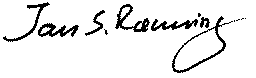 Summary:NGU conducted an airborne geophysical survey in Holandsfjorden area in July 2013 as a part of the MINN project. This report describes and documents the acquisition, processing and visualization of recorded datasets. The geophysical survey results reported herein are 1006 line km, covering an area of 200 km2.The NGU modified Geotech Ltd. Hummingbird frequency domain system supplemented by optically pumped Cesium magnetometer and 1024 channels RSX-5 spectrometer was used for data acquisition. The survey was flown with 200 m line spacing, line direction 7o   (North to South), and average speed 79 km/h. The average terrain clearance of the bird was 57 m.Collected data were processed at NGU using Geosoft Oasis Montaj software. Raw total magnetic field data were corrected for diurnal variation and levelled using standard micro levelling algorithm. EM data were filtered and levelled using both automated and manual levelling procedure. Apparent resistivity was calculated from in-phase and quadrature data for each of the five frequencies separately using a homogeneous half space model. Apparent resistivity dataset was filtered using 3x3 convolution filter. Radiometric data were processed using standard procedures recommended by International Atomic Energy Association.All data were gridded with the cell size of 50 x 50 m and presented as a shaded relief maps at the scale of 1:25 000.        Summary:NGU conducted an airborne geophysical survey in Holandsfjorden area in July 2013 as a part of the MINN project. This report describes and documents the acquisition, processing and visualization of recorded datasets. The geophysical survey results reported herein are 1006 line km, covering an area of 200 km2.The NGU modified Geotech Ltd. Hummingbird frequency domain system supplemented by optically pumped Cesium magnetometer and 1024 channels RSX-5 spectrometer was used for data acquisition. The survey was flown with 200 m line spacing, line direction 7o   (North to South), and average speed 79 km/h. The average terrain clearance of the bird was 57 m.Collected data were processed at NGU using Geosoft Oasis Montaj software. Raw total magnetic field data were corrected for diurnal variation and levelled using standard micro levelling algorithm. EM data were filtered and levelled using both automated and manual levelling procedure. Apparent resistivity was calculated from in-phase and quadrature data for each of the five frequencies separately using a homogeneous half space model. Apparent resistivity dataset was filtered using 3x3 convolution filter. Radiometric data were processed using standard procedures recommended by International Atomic Energy Association.All data were gridded with the cell size of 50 x 50 m and presented as a shaded relief maps at the scale of 1:25 000.        Summary:NGU conducted an airborne geophysical survey in Holandsfjorden area in July 2013 as a part of the MINN project. This report describes and documents the acquisition, processing and visualization of recorded datasets. The geophysical survey results reported herein are 1006 line km, covering an area of 200 km2.The NGU modified Geotech Ltd. Hummingbird frequency domain system supplemented by optically pumped Cesium magnetometer and 1024 channels RSX-5 spectrometer was used for data acquisition. The survey was flown with 200 m line spacing, line direction 7o   (North to South), and average speed 79 km/h. The average terrain clearance of the bird was 57 m.Collected data were processed at NGU using Geosoft Oasis Montaj software. Raw total magnetic field data were corrected for diurnal variation and levelled using standard micro levelling algorithm. EM data were filtered and levelled using both automated and manual levelling procedure. Apparent resistivity was calculated from in-phase and quadrature data for each of the five frequencies separately using a homogeneous half space model. Apparent resistivity dataset was filtered using 3x3 convolution filter. Radiometric data were processed using standard procedures recommended by International Atomic Energy Association.All data were gridded with the cell size of 50 x 50 m and presented as a shaded relief maps at the scale of 1:25 000.        Summary:NGU conducted an airborne geophysical survey in Holandsfjorden area in July 2013 as a part of the MINN project. This report describes and documents the acquisition, processing and visualization of recorded datasets. The geophysical survey results reported herein are 1006 line km, covering an area of 200 km2.The NGU modified Geotech Ltd. Hummingbird frequency domain system supplemented by optically pumped Cesium magnetometer and 1024 channels RSX-5 spectrometer was used for data acquisition. The survey was flown with 200 m line spacing, line direction 7o   (North to South), and average speed 79 km/h. The average terrain clearance of the bird was 57 m.Collected data were processed at NGU using Geosoft Oasis Montaj software. Raw total magnetic field data were corrected for diurnal variation and levelled using standard micro levelling algorithm. EM data were filtered and levelled using both automated and manual levelling procedure. Apparent resistivity was calculated from in-phase and quadrature data for each of the five frequencies separately using a homogeneous half space model. Apparent resistivity dataset was filtered using 3x3 convolution filter. Radiometric data were processed using standard procedures recommended by International Atomic Energy Association.All data were gridded with the cell size of 50 x 50 m and presented as a shaded relief maps at the scale of 1:25 000.        Summary:NGU conducted an airborne geophysical survey in Holandsfjorden area in July 2013 as a part of the MINN project. This report describes and documents the acquisition, processing and visualization of recorded datasets. The geophysical survey results reported herein are 1006 line km, covering an area of 200 km2.The NGU modified Geotech Ltd. Hummingbird frequency domain system supplemented by optically pumped Cesium magnetometer and 1024 channels RSX-5 spectrometer was used for data acquisition. The survey was flown with 200 m line spacing, line direction 7o   (North to South), and average speed 79 km/h. The average terrain clearance of the bird was 57 m.Collected data were processed at NGU using Geosoft Oasis Montaj software. Raw total magnetic field data were corrected for diurnal variation and levelled using standard micro levelling algorithm. EM data were filtered and levelled using both automated and manual levelling procedure. Apparent resistivity was calculated from in-phase and quadrature data for each of the five frequencies separately using a homogeneous half space model. Apparent resistivity dataset was filtered using 3x3 convolution filter. Radiometric data were processed using standard procedures recommended by International Atomic Energy Association.All data were gridded with the cell size of 50 x 50 m and presented as a shaded relief maps at the scale of 1:25 000.        Summary:NGU conducted an airborne geophysical survey in Holandsfjorden area in July 2013 as a part of the MINN project. This report describes and documents the acquisition, processing and visualization of recorded datasets. The geophysical survey results reported herein are 1006 line km, covering an area of 200 km2.The NGU modified Geotech Ltd. Hummingbird frequency domain system supplemented by optically pumped Cesium magnetometer and 1024 channels RSX-5 spectrometer was used for data acquisition. The survey was flown with 200 m line spacing, line direction 7o   (North to South), and average speed 79 km/h. The average terrain clearance of the bird was 57 m.Collected data were processed at NGU using Geosoft Oasis Montaj software. Raw total magnetic field data were corrected for diurnal variation and levelled using standard micro levelling algorithm. EM data were filtered and levelled using both automated and manual levelling procedure. Apparent resistivity was calculated from in-phase and quadrature data for each of the five frequencies separately using a homogeneous half space model. Apparent resistivity dataset was filtered using 3x3 convolution filter. Radiometric data were processed using standard procedures recommended by International Atomic Energy Association.All data were gridded with the cell size of 50 x 50 m and presented as a shaded relief maps at the scale of 1:25 000.        Summary:NGU conducted an airborne geophysical survey in Holandsfjorden area in July 2013 as a part of the MINN project. This report describes and documents the acquisition, processing and visualization of recorded datasets. The geophysical survey results reported herein are 1006 line km, covering an area of 200 km2.The NGU modified Geotech Ltd. Hummingbird frequency domain system supplemented by optically pumped Cesium magnetometer and 1024 channels RSX-5 spectrometer was used for data acquisition. The survey was flown with 200 m line spacing, line direction 7o   (North to South), and average speed 79 km/h. The average terrain clearance of the bird was 57 m.Collected data were processed at NGU using Geosoft Oasis Montaj software. Raw total magnetic field data were corrected for diurnal variation and levelled using standard micro levelling algorithm. EM data were filtered and levelled using both automated and manual levelling procedure. Apparent resistivity was calculated from in-phase and quadrature data for each of the five frequencies separately using a homogeneous half space model. Apparent resistivity dataset was filtered using 3x3 convolution filter. Radiometric data were processed using standard procedures recommended by International Atomic Energy Association.All data were gridded with the cell size of 50 x 50 m and presented as a shaded relief maps at the scale of 1:25 000.        Summary:NGU conducted an airborne geophysical survey in Holandsfjorden area in July 2013 as a part of the MINN project. This report describes and documents the acquisition, processing and visualization of recorded datasets. The geophysical survey results reported herein are 1006 line km, covering an area of 200 km2.The NGU modified Geotech Ltd. Hummingbird frequency domain system supplemented by optically pumped Cesium magnetometer and 1024 channels RSX-5 spectrometer was used for data acquisition. The survey was flown with 200 m line spacing, line direction 7o   (North to South), and average speed 79 km/h. The average terrain clearance of the bird was 57 m.Collected data were processed at NGU using Geosoft Oasis Montaj software. Raw total magnetic field data were corrected for diurnal variation and levelled using standard micro levelling algorithm. EM data were filtered and levelled using both automated and manual levelling procedure. Apparent resistivity was calculated from in-phase and quadrature data for each of the five frequencies separately using a homogeneous half space model. Apparent resistivity dataset was filtered using 3x3 convolution filter. Radiometric data were processed using standard procedures recommended by International Atomic Energy Association.All data were gridded with the cell size of 50 x 50 m and presented as a shaded relief maps at the scale of 1:25 000.        Keywords:   GeophysicsKeywords:   Geophysics Airborne Airborne Airborne Airborne Magnetic Magnetic Electromagnetic Electromagnetic Gamma spectrometry Gamma spectrometry Gamma spectrometry Gamma spectrometry  Radiometric  Radiometric  Technical report  Technical reportInstrumentProducer/ModelAccuracySampling frequency/interval MagnetometerScintrex Cs-20,002 nT5 HzBase magnetometerScintrex EnviGEM GSM-19nT0,1 nT3 sec3 secElectromagneticGeotech Hummingbird1 – 2 ppm10 HzGamma spectrometerRadiation Solutions RSX-51024 ch’s, 16 liters down, 4 liters up1 HzRadar altimeterBendix/King KRA 405B± 3 %  0 – 500 fot± 5 % 500 – 2500 fot1 HzPressure/temperatureHoneywell PPT± 0,03 % FS1 HzNavigationTopcon GPS-receiver± 5 meter1 HzAcquisition systemNGU custom build software Coils:FrequencyOrientationSeparationA7700 HzCoaxial6.20 mB6600 HzCoplanar6.20 mC980 HzCoaxial6.025 mD880 HzCoplanar6.025 mE34000 HzCoplanar4.87 mMap #Name2013.043-01Total magnetic field2013.043-02Magnetic Vertical Derivative2013.043-03Magnetic Tilt Derivative2013.043-04Apparent resistivity, Frequency 34000 Hz, coplanar coils2013.043-05Apparent resistivity, Frequency 6600 Hz, coplanar coils2013.043-06Apparent resistivity, Frequency 880 Hz, coplanar coils2013.043-07Apparent resistivity, Frequency 7000 Hz, coaxial coils2013.043-08Apparent resistivity, Frequency 9800 Hz, coaxial coils2013.043-09Uranium ground concentration2013.043-10Thorium ground concentration2013.043-11Potassium ground concentration2013.043-12Radiometric Ternary Map